مقدمه:این برنامه در راستای تحقق هدف و به استناد اصل 2 بند 12 و اصول 29 و 43 قانون اساسی و بیانات مقام معظم رهبری در خصوص بهداشت و سلامت و سند تحول بند 10 فصل 2، بند 1 فصل 7، راهکار 4-11 از سند تحول، همچنین اهداف عملیاتی 5-2 و 8-2 سند راهبردی دانشگاه و در راستای ارتقای سطح بهداشت، ایمنی و سلامت دانشجومعلمان دانشگاه فرهنگیان و معلمان آینده کشور و نیز ارتقا سطح سواد تغذیه‌ای، شناسایی مشکلات تغذیه‌ای و همیاری در جهت مرتفع نمودن آن‌ها و تربیت نیروهای معلم با حداکثر میزان سلامت جسم و روان، موضوع همکاری‌های اجرایی، فرهنگی، علمی، پژوهشی، آموزشی در جهت بهبود امنيت غذا و تغذیه دانشجومعلمان دانشگاه فرهنگیان از طريق افزايش سواد و فرهنگ تغذیه‌ای با استفاده از تمهيداتي از قبيل اطلاع‌رسانی، فرهنگ‌سازی و آموزش تغذيه، مشاركت در تدوين سیاست‌های نوين در عرصه غذا و تغذيه، تدوين و پيشنهاد لوايح و آئین‌نامه‌های مرتبط با تغذيه جامعه، طراحي مداخلات تغذیه‌ای به‌منظور اقدامات پيشگيرانه و درماني درجهت بهبود تغذيه جامعه دانشگاه فرهنگیان در قالب ارزش‌های اسلامي و انساني و قوانين جاري جمهوري اسلامي ايران، در دانشگاه فرهنگیان تنظیم شده است.بیان مسئله: ضرورت اجرای برنامه: افزایش شیوع بیماری‌های غیر واگیر در مناطق شهری و روستایی کشور به دلایل مختلف بویژه بعلت رفتارهای نادرست تغذیه ای از جمله مصرف زیاد مواد قندی، نمک و چربی، غذاهای چرب و سرخ‌شده، مصرف بی‌رویه غذای فوری، مصرف کم سبزی و میوه و دریافت ناکافی لبنیات و فیبر غذایی و همچنین دستیابی به هدف بهبود تغذیه و امنیت غذایی و ترویج کشاورزی پایدار مستلزم آن است که برنامه بهبود تغذیه باهدف اصلاح الگوی غذایی خانوارهای کشور اجرا شود. با توجه به اینکه در این تفاهم‌نامه گروه هدف دانشجویان و کارکنان دانشگاه فرهنگیان می‌باشند، اصلاح الگوی غذایی گروه هدف در درجه اول اهمیت قرار دارد.جامعه هدف:دانشجویان، کارکنان، مدیران و اعضای هیئت‌علمی دانشگاه فرهنگیاناهداف کلی:تحقق هدف شماره 2 از اهداف هفده‌گانه توسعه پايدار: «پایان دادن به گرسنگی، دستیابی به امنیت غذایی و تغذیه بهتر و ترویج کشاورزی پایدار»ترویج فرهنگ تغذیه سالم در بین دانشجویان دانشگاهارائه مشاوره‌های لازم در جهت ترویج الگوی غذایی سالم، بهبود وضعیت تغذیه جامعه دانشگاهیانهمکاری در ارائه خدمات مشاوره تغذیه و رژیم‌درمانی به دانشجو معلمان و کارکنان دانشگاه فرهنگیانهمکاری در برنامه‌ریزی غذایی دانشجو معلمان پردیس‌ها و واحدهای آموزشی با توجه به شرایط اقلیمی و فرهنگی و بومیکاهش دورریز مواد غذاییبرنامه‌ریزی، اجرا، پایش و ارزشیابی مداخلات موردنیاز برای پیشگیری از رفتارهای تغذیه‌ای پرخطر در میان دانشجو معلمانپشتیبانی از تولید و انتشار منابع و محتوای آموزشی در زمینه آگاه‌سازی دانشجومعلمان از مقوله مطالب مرتبط با تغذیه و بهداشت مواد غذایی و شیوه‌های گوناگون آموزش آنهمکاری در برنامه‌ریزی و اجرای پروژه‌های پژوهشی در زمینه ارتقا سلامت دانشجویان در مسائل مربوط به تغذیه و امنیت غذاییبرنامه‌ریزی، اجرا، پایش و ارزشیابی مداخلات موردنیاز برای بهبود تغذیه و امنیت غذایی دانشجویان با هدف اصلاح الگوی مصرف غذایی و تسهیل دسترسی به وعده‌های غذایی سالمتبادل اطلاعات و تجارب موجود در زمینه سلامت و تغذیه دانشگاه‌ها و مؤسسات آموزش عالی وابسته به وزارت بهداشت، درمان و آموزش پزشکی، وزارت علوم، تحقیقات و فناوری و وزارت آموزش‌وپرورشبرنامه‌ریزی، اجرا، پایش و ارزشیابی مداخلات موردنیاز برای تحقق آموزش سلامت و تغذیه در برنامه درسی رسمی و غیررسمی مصوب دانشگاه و همچنین برنامه‌های غیردرسی به‌منظور توانمندسازی دانشجو معلمان در امر خود مراقبتیهمکاری در برگزاری مناسبت‌ها و جشنواره‌های مربوط با تغذیهبرگزاری دوره‌های آموزشی مدون و یکپارچه در زمینه تغذیه و امنیت غذایی ویژه دانشجومعلمان و کارکنان دانشگاه فرهنگیان و پرسنل سلف‌سرویسهمکاری و کمک در زمینه تأمین مکمل‌های موردنیاز برای جامعه دانشجو معلمهمکاری در زمینه انجام بازدیدهای دوره‌ای از سلف‌سرویس، بوفه و آشپزخانه پردیس‌ها و واحدهای آموزشی دانشگاه فرهنگیان سراسر کشور حسب درخواست آن دانشگاه و ارائه گزارش به آن‌هاهمکاری در جهت طرح‌های آموزشی و پژوهشی در حوزه تغذیه و سلامت دانشجو معلمانبسیج و ساماندهی دانشجو معلمان علاقه‌مند به‌منظور مشارکت در طرح‌های ملی ارتقا امنیت غذایی و تغذیهحمایت از فرآیندهای آموزشی و ارتقای سلامت در دانشگاهبرنامه‌ریزی و بسترسازی جهت ارتقا سطح تغذیه دانشجو معلمان و امنیت غذایی در پردیس‌ها و واحدهای آموزشی دانشگاه در سراسر کشورتسهیل دسترسی دانشجویان به وعده‌های غذایی سالم با نظارت بر سلف‌سرویس‌ها، بوفه‌ها و استانداردسازی و تسهیل مشاوره تغذیه‌ایهمکاری در جهت در اختیار گذاشتن گزارش تجزیه ‌وتحلیل داده‌های سامانه کارنامه سلامت برحسب درخواست آن وزارتتهیه امکانات جهت اجرای جلسات ستادی با حضور طرفینتهیه امکانات و مقدمات برای بازدیدهای دوره‌ای توسط کارشناسان دو حوزه از جامعه هدفتعهد به اجرای نظرات کارشناس و رفع نواقص و اشکالات احتمالی مطرح‌شده توسط بازرسان در سطح صف و ستادهمکاری در جهت برگزاری همایش‌ها، کنگره‌ها، دوره‌های بازآموزی و دانش‌افزایی در سطوح مختلف منطقه‌ای و ملیتألیف و تدوین جزوه‌ها، کتاب‌ها و نشریاتی که به توسعه سواد سلامت و خدمات وابسته و استانداردسازی این خدمات منجر می‌شود.تبادل اطلاعات مشترک بین سازمانی برحسب موردفعالیت‌ها: کمیته‌ای متشکل از 4 نفر (2 نفر از طرف اول و 2 نفر از طرف دوم) از نمایندگان تام‌الاختیار هر دو سازمان با عنوان کمیته مشترک هماهنگی تشکیل می‌شود که در خصوص اجرایی نمودن هر یک از مفاد تفاهم‌نامه تصمیم‌گیری خواهند نمود.- جلسات رسمی با حضور کارشناسان دو طرف در موضوعات تخصصی موردنظر طرفین برگزار می‌شود.- کمیته مشترک هماهنگی موظف است ظرف یک ماه از تاریخ امضای تفاهم‌نامه نسبت به اجرایی نمودن تفاهم‌نامه و تنظیم قراردادهای موردنظر و انجام سایر امور مربوطه اقدام نماید و گزارش آن را به دفتر بهبود تغذیه وزارت بهداشت، درمان و آموزش پزشکی و معاونت دانشجویی دانشگاه فرهنگیان ارائه نماید.- این کمیته موظف است هر شش ماه یک‌بار گزارشی از مصوبات و اجرا مفاد تفاهم‌نامه را به‌منظور بررسی، ارزیابی و تائید به طرفین تفاهم‌نامه ارائه نماید.محل تأمین اعتبار:تأمین اعتبار از محل طرح‌ها و برنامه‌های وزارت بهداشت و دانشگاه فرهنگیان به‌طور مشترک تأمین خواهد شد.مراحل اجرایی:تشکیل کارگروه ستادی متشکل از مدیرکل و کارشناسان دانشگاه فرهنگیان و مدیرکل و کارشناسان دفتر بهبود تغذیه جامعه وزارت بهداشت، درمان و آموزش پزشکی، وظایف این کارگروه عبارت‌اند از:سیاست‌گذاری و برنامه‌ریزیتدوین دستورالعمل اجرایی طراحی برنامه‌های آموزشی تهیه و تدوین بسته‌های آموزشی برگزاری کارگاه‌های آموزشی در سطح ملینظارت و ارزیابیمستندسازی فعالیت‌هاتشکیل کارگروه استانی متشکل از معاون دانشجویی دانشگاه فرهنگیان، مدیر امور دانشجویان، کارشناس مسئول دانشجویان، نماینده فرهنگی، معاون بهداشت و مدیر گروه بهبود تغذیه جامعه معاونت بهداشتی دانشگاه (حسب مورد و تشخیص و تائید کمیته دعوت از بخش‌های تأثیرگذار در جلسات بلامانع است)وظایف این کارگروه عبارت‌اند از:برگزاری جلسات هماهنگی استانیبرنامه‌ریزی اجرای برنامه در استانبرگزاری کارگاه (توجیهی– آموزشی) استانی برای کارشناسان امور دانشجویی (پردیس‌های دانشگاهی) و کارشناسان تغذیه دانشگاه‌های علوم پزشکی در سطح شهرستانبرگزاری کارگاه آموزشی تغذیه (TOT) برای کارشناسان ذیربط دو سازمان (کارشناسان امور دانشجویی و کارشناسان تغذیه دانشگاه‌ها) – تکمیل فرم شماره 1 به پیوستبرنامه‌ریزی آموزش و ایجاد محیط دوستدار سبک زندگی سالم برای دانشجویان توسط کارشناسان (درمجموع در هر استان به ازای هر دانشگاه یک محیط (بوفه یا سلف سرویس))مستندسازی فعالیت‌ها و ارسال گزارش به ستاد توسط کارشناسان ذیربط دو سازمان (کارشناسان امور دانشجویی و کارشناسان تغذیه دانشگاه‌ها)تشکیل کارگروه شهرستان متشکل از مدیر پردیس دانشگاهی شهرستان، رئیس اداره تغذیه دانشگاه، رئیس مراکز واحد دانشگاهی، کارشناس امور فعالیت‌های فرهنگی دانشجویان، رئیس شبکه یا رئیس مرکز بهداشت شهرستان، کارشناس مسئول تغذیه ستاد شهرستان و ...وظایف این کارگروه عبارت است از:برگزاری جلسات کارگروهاجرای برنامه آموزش تغذیه برای دانشجویان توسط کارشناسان (هر سال 25درصد (که در طول 4 سال تحصیلی تمامی دانشجویان آموزش ببینند) دانشجویان آموزش ببینند) و ثبت گزارش در قالب فرم شماره 2 و 3 که پیوست می‌باشد.آموزش و ایجاد محیط دوستدار سبک زندگی سالم برای دانشجومعلمان توسط کارشناسان / رابطین بهداشت (درمجموع در هر استان به ازای هر دانشگاه یک محیط (بوفه یا سلف سرویس) و ثبت گزارش در قالب فرم شماره 3 (به پیوست می‌باشد).مستندسازی فعالیت‌ها (تهیه فیلم و عکس) و ارسال گزارش به استان در فواصل زمانی معینتوضیحات:همکاری و حضور فعال کارشناسان پردیس‌های دانشگاهی و کارشناسان تغذیه دانشگاه علوم پزشکی ضروری است.شرایط اعطای گواهی مربی‌گری به رابطین بهداشت، منوط به برگزاری کلاس آموزشی توسط ایشان در جامعه دانشگاهی برای حداقل 15 نفر از گروه هدف تحت پوشش می‌باشد. در گزارش کلاس حتماً به کد ملی افراد آموزش‌دیده اشاره شود (در قالب فرم تکمیل شود) گواهینامه‌ها به‌صورت استاندارد و با دو امضا در مرکز شهرستان صادر می‌شود. وسایل کمک‌آموزشی توسط دانشگاه علوم پزشکی تهیه و در اختیار آموزش گران (کارشناسان) قرار گیرد (لیست وسایل مورداشاره توسط مرکز اعلام خواهد شد).معرفی مدرس دوره‌های (TOT) بهبود تغذیه توسط دانشگاه علوم پزشکی انجام می‌شود.معرفی مدرس دوره‌های (TOT) ایجاد سبک زندگی سالم توسط دانشگاه‌های علوم پزشکی انجام می‌شود.معرفی کارشناسان و اطلاع‌رسانی برای شرکت در دوره‌های (TOT) توسط مدیریت استانی پردیس‌های دانشگاهی انجام می‌شود.معرفی رابطین بهداشت و اطلاع‌رسانی جهت شرکت در دوره‌های (TOT) توسط واحد بهبود تغذیه جامعه در معاونت بهداشتی دانشگاه‌های علوم پزشکی استان انجام می‌شود. پذیرایی کارگاه‌های آموزشی که در محل ساختمان‌های دانشگاه‌های علوم پزشکی برگزار می‌گردد، به عهده دانشگاه علوم پزشکی است.تأکید به مستندسازی توسط دانشگاه علوم پزشکی استان و مدیریت پردیس‌های استانی اعم از فیلم، عکس، صورت‌جلسات و گزارش آموزش‌های انجام‌شده تا سطح دوره‌های (TOT)مکان برگزاری کارگاه‌های آموزشی با توافق طرفین انتخاب می‌شود. نظارت و ارزشیابی بر اجرای فعالیت‌ها به‌صورت تیمی و توسط کارشناسان ستاد استان و شهرستان انجام می‌شود.برنامه اجرایی بهبود تغذیه دانشجویان:پیوست فرم‌های گزارشبندعنوان فعالیتمسئول اجراتاریخ اجرا1تدوین دستورالعمل اجرایی برنامه و ابلاغ به استان‌هادانشگاه فرهنگیان و دفتر بهبود تغذیه جامعه وزارت بهداشت2تهیه و تدوین بسته آموزشیدانشگاه فرهنگیان و دفتر بهبود تغذیه جامعه وزارت بهداشت3 برگزاری کارگاه آموزشی توجیهی برای کارشناس مسئول استان‌هادانشگاه فرهنگیان و دفتر بهبود تغذیه جامعه وزارت بهداشت4شناسایی و انتخاب و معرفی مدرسین استانی برای دوره‌های آموزشی آشنایی با اصول تغذیه و اعطای گواهی پایان دورهدفتر بهبود تغذیه جامعه وزارت بهداشت5شناسایی و انتخاب و معرفی مدرسین استانی برای مدیریت دوره‌های آموزشی و اعطای گواهی پایان دورهدانشگاه فرهنگیان6ظرفیت‌سازی جهت ایجاد محیط دوستدار سبک زندگی سالمدانشگاه فرهنگیان7نظارت و ارزیابی دوره‌های آموزشی برگزارشدهدانشگاه فرهنگیان و دفتر بهبود تغذیه جامعه وزارت بهداشت8تهیه گزارشات دوره‌ایدانشگاه فرهنگیان و دفتر بهبود تغذیه جامعه وزارت بهداشت9مستندسازی اجرای برنامهپردیس‌های دانشگاهی و دانشگاه‌های علوم پزشکی استان‌ها و دانشگاه فرهنگیان و دفتر بهبود تغذیه جامعه وزارت بهداشتبرنامه بهبود تغذیه تفاهم‌نامه همکاری با وزارت بهداشت در سال 1397 ارقام به میلیون ریالبرنامه بهبود تغذیه تفاهم‌نامه همکاری با وزارت بهداشت در سال 1397 ارقام به میلیون ریالبرنامه بهبود تغذیه تفاهم‌نامه همکاری با وزارت بهداشت در سال 1397 ارقام به میلیون ریالبرنامه بهبود تغذیه تفاهم‌نامه همکاری با وزارت بهداشت در سال 1397 ارقام به میلیون ریالبرنامه بهبود تغذیه تفاهم‌نامه همکاری با وزارت بهداشت در سال 1397 ارقام به میلیون ریالبرنامه بهبود تغذیه تفاهم‌نامه همکاری با وزارت بهداشت در سال 1397 ارقام به میلیون ریالبرنامه بهبود تغذیه تفاهم‌نامه همکاری با وزارت بهداشت در سال 1397 ارقام به میلیون ریالبرنامه بهبود تغذیه تفاهم‌نامه همکاری با وزارت بهداشت در سال 1397 ارقام به میلیون ریالبرنامه بهبود تغذیه تفاهم‌نامه همکاری با وزارت بهداشت در سال 1397 ارقام به میلیون ریالبرنامه بهبود تغذیه تفاهم‌نامه همکاری با وزارت بهداشت در سال 1397 ارقام به میلیون ریالبرنامه بهبود تغذیه تفاهم‌نامه همکاری با وزارت بهداشت در سال 1397 ارقام به میلیون ریالردیفنام استانبهبود تغذیهبهبود تغذیهبهبود تغذیهبهبود تغذیهبهبود تغذیهبهبود تغذیهبهبود تغذیهمشاوره پایشکل هزینه‌هاردیفنام استانآموزش (TOT) بهبود تغذیهآموزش (TOT) بهبود تغذیهآموزش (TOT) بهبود تغذیهآموزش (TOT) بهبود تغذیهفراگیران دانشگاهیفراگیران دانشگاهیفراگیران دانشگاهیمشاوره پایشکل هزینه‌هاردیفنام استانتعداد (نفر روز)روزهزینه واحد (ریال)هزینه کلتعداد (نفر روز)هزینه واحد (ریال)هزینه کلمشاوره پایشکل هزینه‌ها1آذر بایجانشرقی2آذربایجان غربی3اردبیل4اصفهان5البرز6ایلام7بوشهر8تهران9جیرفت و کهنوج10چهارمحال و بختیاری11خراسان جنوبی12خراسان رضوی13خراسان شمالی14خوزستان15زنجان16سمنان17سیستان و بلوچستان18فارس19قزوین20قم21کردستان22کرمان23کرمانشاه24کهگیلویه وبویر احمد25گلستان26گیلان27لرستان28مازندران29مرکزی30هرمزگان31همدان32یزدجمعبرنامه بهبود تغذیه تفاهم‌نامه همکاری با وزارت بهداشت در سال 1398برنامه بهبود تغذیه تفاهم‌نامه همکاری با وزارت بهداشت در سال 1398برنامه بهبود تغذیه تفاهم‌نامه همکاری با وزارت بهداشت در سال 1398برنامه بهبود تغذیه تفاهم‌نامه همکاری با وزارت بهداشت در سال 1398برنامه بهبود تغذیه تفاهم‌نامه همکاری با وزارت بهداشت در سال 1398برنامه بهبود تغذیه تفاهم‌نامه همکاری با وزارت بهداشت در سال 1398برنامه بهبود تغذیه تفاهم‌نامه همکاری با وزارت بهداشت در سال 1398برنامه بهبود تغذیه تفاهم‌نامه همکاری با وزارت بهداشت در سال 1398برنامه بهبود تغذیه تفاهم‌نامه همکاری با وزارت بهداشت در سال 1398برنامه بهبود تغذیه تفاهم‌نامه همکاری با وزارت بهداشت در سال 1398برنامه بهبود تغذیه تفاهم‌نامه همکاری با وزارت بهداشت در سال 1398ردیفنام استانایجاد محیط دوستدار سبک زندگی سالمایجاد محیط دوستدار سبک زندگی سالمایجاد محیط دوستدار سبک زندگی سالمایجاد محیط دوستدار سبک زندگی سالمایجاد محیط دوستدار سبک زندگی سالمایجاد محیط دوستدار سبک زندگی سالمایجاد محیط دوستدار سبک زندگی سالمایجاد محیط دوستدار سبک زندگی سالمایجاد محیط دوستدار سبک زندگی سالمردیفنام استانآموزش (TOT) ایجاد محیطهای سالمآموزش (TOT) ایجاد محیطهای سالمآموزش (TOT) ایجاد محیطهای سالمآموزش (TOT) ایجاد محیطهای سالممشاوره و ایجادمشاوره و ایجادمشاوره و ایجادمشاوره و ایجادکل هزینهردیفنام استانتعداد (نفر روز)روزهزینه واحد (ریال)هزینه کلتعداد (مورد)هزینه واحد (ریال)هزینه ایجادهزینه مشاوره1آذر بایجانشرقی2آذربایجان غربی3اردبیل4اصفهان5البرز6ایلام7بوشهر8تهران9جیرفت و کهنوج10چهارمحال وبختیاری11خراسان جنوبی12خراسان رضوی13خراسان شمالی14خوزستان15زنجان16سمنان17سیستان و بلوچستان18فارس19قزوین20قم21کردستان22کرمان23کرمانشاه24کهگیلویه وبویر احمد25گلستان26گیلان27لرستان28مازندران29مرکزی30هرمزگان31همدان32یزدفرم شماره 1 (جدول اطلاعات دوره‌های آموزشی- TOT آموزش بهبود تغذیه و ایجاد محیط دوستدار سبک زندگی سالم- برای کارشناسان / و رابطین بهداشت)فرم شماره 1 (جدول اطلاعات دوره‌های آموزشی- TOT آموزش بهبود تغذیه و ایجاد محیط دوستدار سبک زندگی سالم- برای کارشناسان / و رابطین بهداشت)فرم شماره 1 (جدول اطلاعات دوره‌های آموزشی- TOT آموزش بهبود تغذیه و ایجاد محیط دوستدار سبک زندگی سالم- برای کارشناسان / و رابطین بهداشت)فرم شماره 1 (جدول اطلاعات دوره‌های آموزشی- TOT آموزش بهبود تغذیه و ایجاد محیط دوستدار سبک زندگی سالم- برای کارشناسان / و رابطین بهداشت)فرم شماره 1 (جدول اطلاعات دوره‌های آموزشی- TOT آموزش بهبود تغذیه و ایجاد محیط دوستدار سبک زندگی سالم- برای کارشناسان / و رابطین بهداشت)فرم شماره 1 (جدول اطلاعات دوره‌های آموزشی- TOT آموزش بهبود تغذیه و ایجاد محیط دوستدار سبک زندگی سالم- برای کارشناسان / و رابطین بهداشت)فرم شماره 1 (جدول اطلاعات دوره‌های آموزشی- TOT آموزش بهبود تغذیه و ایجاد محیط دوستدار سبک زندگی سالم- برای کارشناسان / و رابطین بهداشت)فرم شماره 1 (جدول اطلاعات دوره‌های آموزشی- TOT آموزش بهبود تغذیه و ایجاد محیط دوستدار سبک زندگی سالم- برای کارشناسان / و رابطین بهداشت)عنوان دوره:TOT- سبک زندگی سالمTOT- آموزش بهبود تغذیهعنوان دوره:TOT- سبک زندگی سالمTOT- آموزش بهبود تغذیهعنوان دوره:TOT- سبک زندگی سالمTOT- آموزش بهبود تغذیهعنوان دوره:TOT- سبک زندگی سالمTOT- آموزش بهبود تغذیهعنوان دوره:TOT- سبک زندگی سالمTOT- آموزش بهبود تغذیهعنوان دوره:TOT- سبک زندگی سالمTOT- آموزش بهبود تغذیهعنوان دوره:TOT- سبک زندگی سالمTOT- آموزش بهبود تغذیهعنوان دوره:TOT- سبک زندگی سالمTOT- آموزش بهبود تغذیهتاریخ برگزاری:                          استان:                                  شهرستان:                                   مکان برگزاری:                                           نام مدرس:تاریخ برگزاری:                          استان:                                  شهرستان:                                   مکان برگزاری:                                           نام مدرس:تاریخ برگزاری:                          استان:                                  شهرستان:                                   مکان برگزاری:                                           نام مدرس:تاریخ برگزاری:                          استان:                                  شهرستان:                                   مکان برگزاری:                                           نام مدرس:تاریخ برگزاری:                          استان:                                  شهرستان:                                   مکان برگزاری:                                           نام مدرس:تاریخ برگزاری:                          استان:                                  شهرستان:                                   مکان برگزاری:                                           نام مدرس:تاریخ برگزاری:                          استان:                                  شهرستان:                                   مکان برگزاری:                                           نام مدرس:تاریخ برگزاری:                          استان:                                  شهرستان:                                   مکان برگزاری:                                           نام مدرس:ردیفنام و نام خانوادگیکد ملیمیزان تحصیلاترابط بهداشت/ کارشناسشغلشماره تماسشهرستانفرم شماره 2 (جدول اطلاعات دوره آموزشی بهبود تغذیه- برای زنان روستایی، توسط کارشناس/رابط بهداشت)فرم شماره 2 (جدول اطلاعات دوره آموزشی بهبود تغذیه- برای زنان روستایی، توسط کارشناس/رابط بهداشت)فرم شماره 2 (جدول اطلاعات دوره آموزشی بهبود تغذیه- برای زنان روستایی، توسط کارشناس/رابط بهداشت)فرم شماره 2 (جدول اطلاعات دوره آموزشی بهبود تغذیه- برای زنان روستایی، توسط کارشناس/رابط بهداشت)فرم شماره 2 (جدول اطلاعات دوره آموزشی بهبود تغذیه- برای زنان روستایی، توسط کارشناس/رابط بهداشت)فرم شماره 2 (جدول اطلاعات دوره آموزشی بهبود تغذیه- برای زنان روستایی، توسط کارشناس/رابط بهداشت)فرم شماره 2 (جدول اطلاعات دوره آموزشی بهبود تغذیه- برای زنان روستایی، توسط کارشناس/رابط بهداشت)عنوان دوره:- آموزش بهبود تغذیهعنوان دوره:- آموزش بهبود تغذیهعنوان دوره:- آموزش بهبود تغذیهعنوان دوره:- آموزش بهبود تغذیهعنوان دوره:- آموزش بهبود تغذیهعنوان دوره:- آموزش بهبود تغذیهعنوان دوره:- آموزش بهبود تغذیهتاریخ برگزاری:                   استان:                   شهرستان:                       مکان برگزاری:                    نام مدرس (کارشناس/رابط بهداشت):تاریخ برگزاری:                   استان:                   شهرستان:                       مکان برگزاری:                    نام مدرس (کارشناس/رابط بهداشت):تاریخ برگزاری:                   استان:                   شهرستان:                       مکان برگزاری:                    نام مدرس (کارشناس/رابط بهداشت):تاریخ برگزاری:                   استان:                   شهرستان:                       مکان برگزاری:                    نام مدرس (کارشناس/رابط بهداشت):تاریخ برگزاری:                   استان:                   شهرستان:                       مکان برگزاری:                    نام مدرس (کارشناس/رابط بهداشت):تاریخ برگزاری:                   استان:                   شهرستان:                       مکان برگزاری:                    نام مدرس (کارشناس/رابط بهداشت):تاریخ برگزاری:                   استان:                   شهرستان:                       مکان برگزاری:                    نام مدرس (کارشناس/رابط بهداشت):ردیفنام و نام خانوادگیکد ملیمیزان تحصیلاتشغلشماره تماسشهرستان/ روستافرم شماره 3 (جدول اطلاعات آموزش سبک زندگی سالم- ویژه دانشجویان توسط مربی/ کارشناس/رابط بهداشت)فرم شماره 3 (جدول اطلاعات آموزش سبک زندگی سالم- ویژه دانشجویان توسط مربی/ کارشناس/رابط بهداشت)فرم شماره 3 (جدول اطلاعات آموزش سبک زندگی سالم- ویژه دانشجویان توسط مربی/ کارشناس/رابط بهداشت)فرم شماره 3 (جدول اطلاعات آموزش سبک زندگی سالم- ویژه دانشجویان توسط مربی/ کارشناس/رابط بهداشت)فرم شماره 3 (جدول اطلاعات آموزش سبک زندگی سالم- ویژه دانشجویان توسط مربی/ کارشناس/رابط بهداشت)فرم شماره 3 (جدول اطلاعات آموزش سبک زندگی سالم- ویژه دانشجویان توسط مربی/ کارشناس/رابط بهداشت)فرم شماره 3 (جدول اطلاعات آموزش سبک زندگی سالم- ویژه دانشجویان توسط مربی/ کارشناس/رابط بهداشت)عنوان دوره:- آموزش سبک زندگی سالمعنوان دوره:- آموزش سبک زندگی سالمعنوان دوره:- آموزش سبک زندگی سالمعنوان دوره:- آموزش سبک زندگی سالمعنوان دوره:- آموزش سبک زندگی سالمعنوان دوره:- آموزش سبک زندگی سالمعنوان دوره:- آموزش سبک زندگی سالمتاریخ برگزاری:                   استان:                   شهرستان:                     مکان برگزاری:                    نام مدرس (کارشناس/رابط بهداشت):تاریخ برگزاری:                   استان:                   شهرستان:                     مکان برگزاری:                    نام مدرس (کارشناس/رابط بهداشت):تاریخ برگزاری:                   استان:                   شهرستان:                     مکان برگزاری:                    نام مدرس (کارشناس/رابط بهداشت):تاریخ برگزاری:                   استان:                   شهرستان:                     مکان برگزاری:                    نام مدرس (کارشناس/رابط بهداشت):تاریخ برگزاری:                   استان:                   شهرستان:                     مکان برگزاری:                    نام مدرس (کارشناس/رابط بهداشت):تاریخ برگزاری:                   استان:                   شهرستان:                     مکان برگزاری:                    نام مدرس (کارشناس/رابط بهداشت):تاریخ برگزاری:                   استان:                   شهرستان:                     مکان برگزاری:                    نام مدرس (کارشناس/رابط بهداشت):ردیفنام و نام خانوادگیکد ملیمیزان تحصیلاتشغلشماره تماسشهرستان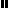 